Федеральное государственное бюджетное образовательное учреждение высшего образования «Красноярский государственный медицинский университет имени профессора В.Ф. Войно-Ясенецкого»Министерства здравоохранения Российской ФедерацииФармацевтический колледжДНЕВНИКучебной практикиНаименование практики Сестринский уход при инфекционных болезняхФ.И.О. Гамеза Дана РомановнаМесто прохождения практики Фармацевтический колледж КрасГМУс «02» мая 2023 г.   по   «06» мая 2023 г.Руководитель практики:Ф.И.О. (его должность) Красноярск2023Содержание1. Цели и задачи практики2. Знания, умения, практический опыт, которыми должен овладеть обучающийся после прохождения практики3. Тематический план4. График прохождения практики5. Инструктаж по технике безопасности6.  Содержание и объем проведенной работы7. Манипуляционный лист  8. Отчет (текстовой)Цель учебной практики «Сестринский уход при инфекционных болезнях» состоит в приобретении первоначального практического опыта по участию в лечебно-диагностическом процессе и последующего освоения общих и профессиональных компетенций по избранной специальности.Задачи:Закрепление и совершенствование приобретенных в процессе обучения профессиональных умений, обучающихся по сестринскому уходу за инфекционными больными;Ознакомление со структурой работы поликлиники и организацией работы среднего медицинского персонала;Адаптация обучающихся к конкретным условиям деятельности учреждений здравоохранения;Формирование навыков общения с инфекционными пациентами с учетом этики и деонтологии;Освоение современных методов работы в медицинских организациях практического здравоохранения;Обучение студентов особенностям проведения лечебно-диагностических мероприятий в инфекционной практике;Формирование основ социально-личностной компетенции путем приобретения студентом навыков межличностного общения с медицинским персоналом и пациентами.В результате учебной практики обучающийся должен:Приобрести практический опыт: осуществления ухода за инфекционными больными при инфекционных заболеваниях;Освоить умения:готовить пациента к лечебно-диагностическим вмешательствам;осуществлять сестринский уход за больными при различных заболеваниях и состояниях;консультировать пациента и его окружение по применению лекарственных средств;осуществлять фармакотерапию по назначению врача;проводить мероприятия по сохранению и улучшению качества жизни пациента;вести утвержденную медицинскую документацию;Знать:причины, клинические проявления, возможные осложнения, методы диагностики проблем пациента; организацию и оказание сестринской помощи; пути введения лекарственных препаратов; правила использования аппаратуры, оборудования, изделий медицинского назначения.Тематический планГрафик прохождения практикиИнструктаж по технике безопасностиС инструкцией № 331 по охране труда для студентов фармацевтического колледжа ознакомленДата 02.05.2023					Роспись Гамеза Д. Р.Содержание и объем проведенной работы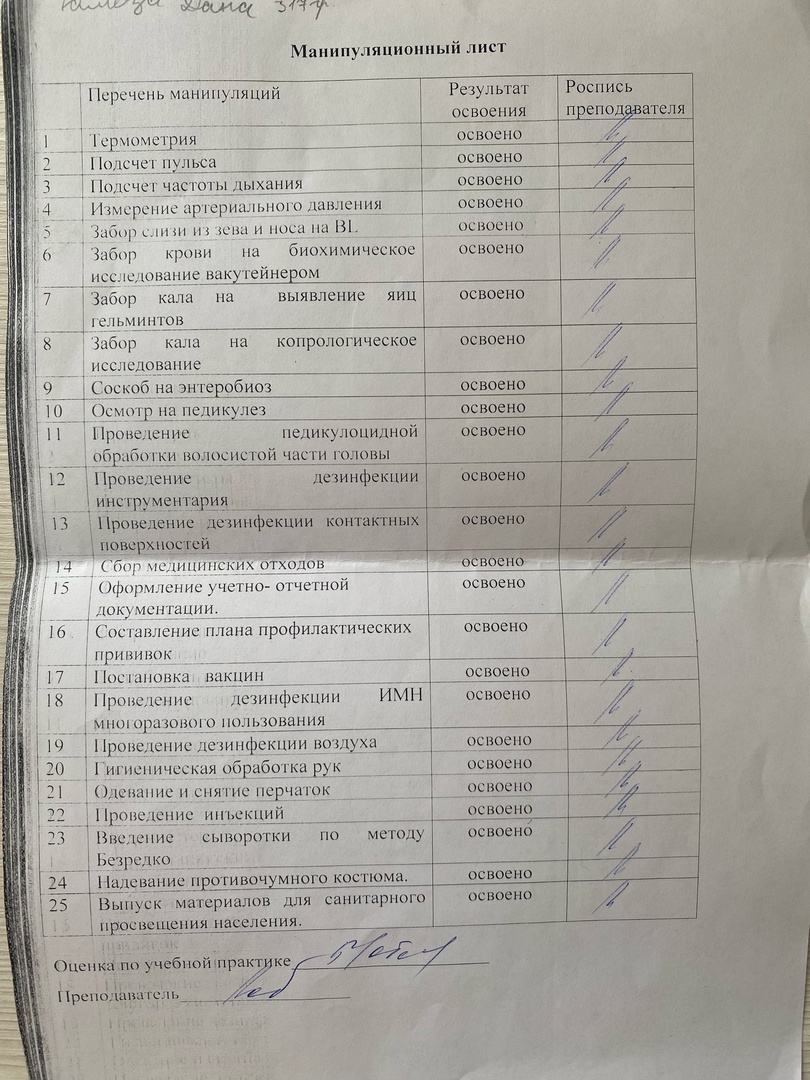 Текстовой отчетСамооценка по результатам учебной практикиПри прохождении учебной практики мною самостоятельно были проведены: Забор слизи из зева и носа на BLОсмотр на педикулезПроведение педикулоцидной обработки волосистой части головыПроведение дезинфекции инструментарияПроведение дезинфекции контактных поверхностейСбор медицинских отходовОформление учетно- отчетной документацииГигиеническая обработка рукОдевание и снятие перчатокВыпуск материалов для санитарного просвещения населения                                                                                         сан-просвет работы с указанием количества человек  курация, беседы  с детьми, родителямиЯ хорошо овладел(ла) умениями Забор слизи из зева и носа на BLОсмотр на педикулезПроведение педикулоцидной обработки волосистой части головыПроведение дезинфекции инструментарияПроведение дезинфекции контактных поверхностейСбор медицинских отходовОформление учетно- отчетной документацииГигиеническая обработка рукОдевание и снятие перчатокВыпуск материалов для санитарного просвещения населенияОсобенно понравилось при прохождении практики Осмотр на педикулезПроведение педикулоцидной обработки волосистой части головыОформление учетно- отчетной документацииВыпуск материалов для санитарного просвещения населенияНедостаточно освоены ______________________________________________________Замечания и предложения по прохождению практики _____________________________Студент   Гамеза Д. Р.   подпись                                             расшифровка№Наименование разделов и тем практикивсего часов1.Организация  сестринского ухода при инфекционных болезнях в условиях поликлиники.62.Организация работы поликлиники  по профилактике гриппа.63.Организация работы поликлиники  по профилактике  дифтерии.64.Организация работы поликлиники  по профилактике  гельминтозов.65.Организация работы поликлиники  по профилактике   трансмиссивных инфекций.66.Организация работы  кабинета иммунопрофилактики47.Зачет по учебной практике2Итого36Вид промежуточной аттестации –  зачет№Наименование разделов и тем практикидата1.Организация  сестринского ухода при инфекционных болезнях в условиях поликлиники.02.05.20232.Организация работы поликлиники  по профилактике гриппа.3.Организация работы поликлиники  по профилактике  дифтерии.03.05.20234.Организация работы поликлиники  по профилактике  гельминтозов.04.05.235.Организация работы поликлиники  по профилактике   трансмиссивных инфекций.05.05.236.Организация работы  кабинета иммунопрофилактики06.05.20237.Зачет по учебной практике06.05.2023датаТемаСодержание работы02.05.2023Организация  сестринского ухода при инфекционных болезнях в условиях поликлиники.Оформление учетно-отчетной документации: экстренное извещение, опросный лист, лист наблюдения за контактными, направления в бактериологическую лабораторию, журнал регистрации инфекционных заболеваний, диспансерный журнал, медицинская карта, температурный лист.  Гигиеническая обработка рук, проведение профилактических мероприятий, проведение дезинфекции контактных поверхностей, решение ситуационных задач, введение сыворотки по методу Безредко, надевание противочумного костюмаОрганизация работы поликлиники  по профилактике гриппа.03.05.2023Организация работы поликлиники  по профилактике  дифтерии.Оформление учетно-отчетной документации: экстренное извещение, журнал регистрации инфекционных заболеваний, диспансерный журнал, направления в бактериологическую лабораторию, лист наблюдения за контактными.  Гигиеническая обработка рук, проведение профилактических мероприятий, проведение дезинфекции контактных поверхностей, решение ситуационных задач, забор слизи из зева и носа на BLОрганизация работы поликлиники  по профилактике  гельминтозов.Забор кала на  выявление яиц гельминтов, забор кала на копрологическое исследование, соскоб на энтеробиоз, гигиеническая обработка рук, проведение профилактических мероприятий, проведение дезинфекции контактных поверхностей, решение ситуационных задач, одевание и снятие перчаток, сбор медицинских отходовОрганизация работы поликлиники  по профилактике   трансмиссивных инфекций.Осмотр на педикулез, проведение педикулоцидной обработки волосистой части головы, проведение дезинфекции инструментария, проведение дезинфекции контактных поверхностей, сбор медицинских отходов, оформление учетно-  отчетной документации, постановка   вакцин, гигиеническая обработка рук, одевание и снятие перчаток, выпуск материалов для санитарного просвещения населения, проведение дезинфекции ИМН многоразового пользованияОрганизация работы  кабинета иммунопрофилактикиСбор медицинских отходов, оформление учетно- отчетной документации: карта профилактических прививок.  Составление плана профилактических прививок, постановка   вакцин, гигиеническая обработка рук, одевание и снятие перчаток, проведение  инъекций, подсчет пульса, подсчет частоты дыхательных движений, измерение артериального давления, забор крови на биохимическое исследование вакутейнером, проведение дезинфекции воздухаЗачет по учебной практике